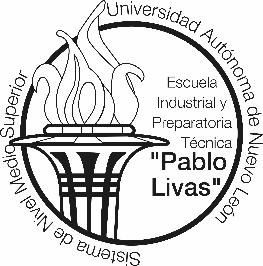 UNIVERSIDAD AUTÓNOMA DE NUEVO LEÓN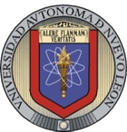 Escuela Industrial y Prepa Técnica Pablo LivasGuía de 3ra y 5ta oportunidad de Francés Progresivo 3Academia de IdiomasSemestre Agosto- Diciembre 2019Nombre: ____________________________________________. Matrícula: _________.1. Le Passé Composé - EmploiLe Passé Composé sert à exprimer une action ponctuelle qui s'est déroulée et achevée dans le passé.Pour former le passé composé on utilise l’auxiliaire avoir ou être et le participe passé du verbe                 Avoir est l'auxiliaire de la majorité des verbes.          ex. Nous avons cherché partout dans la ville pour une maisonCertains verbes se conjuguent avec l'auxiliaire être aux temps composés. Ce sont: verbes de mouvement et les verbes d’état Ex. Je suis allé au Mexique en 2000Exercice. Complétez avec avoir ou être et le participe des verbes. Principio del formulario1. Elle (manger) ___________________ tous mes sandwiches !
2. Je (aller) _______________________ au restaurant avec Sophie hier soir.
3. Où est-ce que vous (trouver) ____________________ mon dictionnaire ?
4. Ils (dîner) __________________ avec le directeur et sa femme.
5. Il (demander) __________________ une augmentation ce matin.
6. Nous (reencontrer) _________________ avec Paul et Martine.
7. Tu (acheter) ___________________ le journal aujourd'hui ?
8. Elles (aller) ___________________ faire les courses à Wanchai.
9. J' (faire)____________________ tous les exercices du livre.
10. Il (fermer)__________________sa compagnie l’an dernier2. Les Pronoms relatifsLes pronoms relatifs coordonnent deux phrases en une seule phrase.Qui- sujet                                                                     Que-objet directCompletéz  avec  que ou quiPrincipio del formulario1. Cape Town,______  se trouve à l'est du pays, reçoit aujourd'hui les supporters. 2. La ville _______  vous observez derrière moi est la plus grande d'Afrique du Sud.  3. Au moment_______  je vous regardais vous me tourniez le dos. 4. Beaucoup de supporters_______  arrivent trop tard, ne trouvent plus où se loger. 5. Ces groupes______  vous voyez tourner autour des stades cherchent des billets. 6. L’équipe ______gagnera, remportera le trophée le plus convoité au monde.7. L’homme _______ vient d’arriver  est mon père.8. Les devoirs _______ je dois faire ce soir sont très difficiles.9. Les baskets ________ ils portent sont très chers.10. Le repas ______ elle a préparé est délicieux.Final del formulario3. Les nombres approximatifsOn peut former des nombres approximatifs en utilisant le suffixe -aine. Ceci concerne seulement certains nombres. Ces nombres approximatifs sont grammaticalement des noms. Combinés avec la préposition de, ils peuvent former des déterminants de quantité :8   une huitaine                10 une dizaine             12 une douzaine         15 une quinzaine20 une vingtaine          30 une trentaine       40 une quarantaine      50 une cinquantaine60 une soixantaine          100 une centaineExercice. Remplacez  le chiffre par le nombre approximatif1. Hier, j’ai vu 10 personnes. _________________________________________________ 2. Cette compagnie a 60 employés. ____________________________________________3. Il y a 20 skieurs dans l’hôtel. _______________________________________________ 4. Dans mon course d’anglais il y a 30 élèves. ___________________________________5. Il y a 100 visiteurs chaque heure à la tour Eiffel________________________________6. Elle a voyagé dans 8 jours ________________________________________________7. Ma mère a acheté 12 œufs ________________________________________________8. J’ai reçu 50 courriers électroniques __________________________________________9. Le professeur a écrit 15 exercices sur le tableau _______________________________10. Mon amie a envoyé 40 invitations __________________________________________ 4. La nominalisationLes noms peuvent se former à partir de verbes. Exemple : rechercher---une recherchePour d’autres, on ajoute par exemple : -age      voyager---voyage                                                      -ment     changer---changement                                                      -ation     réserver---réservationAttention : partir---un départ ; acheter---un achat, etc.Écrivez les verbes ou les noms 1. Proposer _______________________           2. Enquêter ________________________3. Nager  _________________________          4. Déplacement _____________________ 5. Déménager  ____________________           6. Réserver ________________________7. Circuler ________________________           8. Explication _______________________9. Visiter _________________________          10. Observation _____________________5. Plus-que-parfaitLa règle générale :   AVOIR    ou  ÊTRE   à l'imparfait     +    participe passéLe choix de l’auxiliaire et l’accord du participe passé sont les mêmes que pour le passé composé.       Exemple : J’avais parlé                  J’étais parti Emploi: Le plus-que-parfait exprime une action qui a eu lieu avant une autre action               passée.   Exemple : Il a dit que son père était parti il y a un an.Mettez le verbe entre parenthèses au plus-que-parfait1. J'(être)______________________________ très surpris de le rencontrer à cet endroit2. Il (avoir) _______________________________ la même idée que moi. 3. Ils nous (faire) _________________________un accueil chaleureux et amical.4. Mon copain (écrire) ____________________________ une lettre pour son fils.5. Il (tomber) ____________________________ malade. 6. Mon amie (chanter) ____________________________dans sa fête. 7. Les filles (manger) ________________________________________les cerises.8. Vous (partir) ________________________________depuis longtemps.9. Les étudiants (finir) ________________________________ leur examens.10. Elle (apprendre) _______________________________autre langue. Final del formularioPhrase  1Phrase  2Phrase coordonnéeFonctionJe vois un hommeIl marcheJe vois un homme qui marcheSujetJe vois un hommeIl marcheL’homme que je vois marcheObjet